УТВЕРЖДАЮПриказ директора колледжа от 25.05.2021 г. № 119/1РАБОЧАЯ ПРОГРАММа УЧЕБНОЙ ДИСЦИПЛИНЫОП.07 Управление персоналомпрограмма подготовки специалистов среднего звенасреднего профессионального образования по специальности 46.02.01 Документационное обеспечение управления и архивоведение2021 г. СОДЕРЖАНИЕ1. паспорт РАБОЧЕЙ ПРОГРАММЫ УЧЕБНОЙ ДИСЦИПЛИНЫ МЕНЕДЖМЕНТ1.1. Область применения программы     Рабочая программа учебной дисциплины является частью основной профессиональной образовательной программы в соответствии с ФГОС по специальности СПО 46.02.01 «Документационное обеспечение управления и архивоведение».     Рабочая программа учебной дисциплины может быть использована в дополнительном профессиональном образовании (в программах повышения квалификации и переподготовки) и профессиональной подготовке по специальности СПО 46.02.01 «Документационное обеспечение управления и архивоведение».1.2. Место дисциплины в структуре основной профессиональной образовательной программы: общепрофессиональная дисциплина профессионального цикла.1.3. Цели и задачи дисциплины – требования к результатам освоения дисциплины:В результате освоения дисциплины обучающийся должен уметь:создавать благоприятный психологический климат в коллективе;эффективно управлять трудовыми ресурсамизнать:содержание кадрового, информационного, технического и правового обеспечения системы управления персоналом;организационную структуру службы управления персоналом;общие принципы управления персоналом;принципы организации кадровой работы;психологические аспекты управления, способы разрешения конфликтных ситуаций в коллективе.ОК 1. Понимать сущность и социальную значимость своей будущей профессии, проявлять к ней устойчивый интерес.ОК 2. Организовывать собственную деятельность, выбирать типовые методы и способы выполнения профессиональных задач, оценивать их эффективность и количество.ОК 3. Принимать решения в стандартных и нестандартных  ситуациях и нести за них ответственность ОК 4. Осуществлять поиск и использование информации, необходимой для эффективного выполнения профессиональных  задач, профессионального и личного развития.ОК 5. Использовать информационно- коммуникационные технологии в профессиональной деятельности.ОК 6. Работать в коллективе и команде, эффективно общаться с коллегами, руководством, потребителями.ОК 7 .Брать на себя ответственность за работу членов команды ( подчиненных), результат выполнения задания.ОК 8. Самостоятельно определять задачи профессионального и  личностного развития, заниматься самообразованием, осознанно  планировать повышение квалификации.ОК 9.Ориентироваться в условиях частой смены технологий в профессиональной деятельности.ПК 1.7. Самостоятельно работать с документами, содержащими конфиденциальную информацию, в том числе с документами по личному составу.ПК 2.6. Организовывать использование архивных документов в научных, справочных и практических целях.ПК 2.7. Осуществлять организационно-методическое руководство и контроль за работой архива организации и за организацией документов в делопроизводстве.1.4. Рекомендуемое количество часов на освоение программы дисциплины:       максимальной учебной нагрузки обучающегося 81  часов, в том числе:обязательной аудиторной учебной нагрузки обучающегося 54 часов;самостоятельной работы обучающегося 27 часов.2. СТРУКТУРА И ПРИМЕРНОЕ СОДЕРЖАНИЕ УЧЕБНОЙ ДИСЦИПЛИНЫ2.1. Объем учебной дисциплины и виды учебной работы2.2. Примерный тематический план и содержание учебной дисциплины «Управление персоналом»3. условия реализации РАБОЧЕЙ программы УЧЕБНОЙ дисциплины3.1. Требования к минимальному материально-техническому обеспечению	Реализация учебной дисциплины требует наличия учебного кабинета экономики организации и управления персоналом.Оборудование учебного кабинета: посадочные места по количеству обучающихся;рабочее место преподавателя;комплект учебно-наглядных пособий «Управление персоналом»;комплект проверочных заданий для тестирования.Технические средства обучения: компьютер с лицензионным программным обучениеммультимедиапроектор, экран,принтер, ксерокс 3.2. Информационное обеспечение обученияПеречень рекомендуемых учебных изданий, Интернет-ресурсов, дополнительной литературыНормативно-правовые акты Трудовой кодекс РФ. – М.: Эксмо, 2007.Основные источники: Дятлов В.А., Кибанов А.Я., Пихало В.Т. Управление персоналом. – М.: Издательство ПРИОР, 2005.Управление персоналом / Под ред. О.И. Марченко. – М.: «Ось – 89», 2006.Цыпкин Ю.А., Люкшинов А.Н. Управление персоналом. – М.: Мир, 2006.Дополнительные источники: Базаров Т.Ю, Управление персоналом. – М.: Академия, 2007.Беляцкий Н.П. и др. Управление персоналом. – Минск: Интерпресссервис, Экоперспектива, 2007.Егоршин А.П. Управление персоналом. – Нижний Новгород: НИМБ, 2006.Цыпкин Ю.А., Люкшинов А.Н. Управление персоналом. – М.: Мир, 2008.Чистякова С.В. Управление персоналом. – Саратов, 2008. Интернет-ресурсы:www.consultant.ruwww.garant.ruwww.sekretary.netwww.officemart.ruwww.kadrovik-praktik.ru6.   www.todo1.kdelo.ru4. Контроль и оценка результатов освоения ДисциплиныКонтроль и оценка результатов освоения дисциплины осуществляется преподавателем в процессе проведения практических занятий и лабораторных работ, тестирования, а также выполнения обучающимися индивидуальных заданий, проектов, исследований.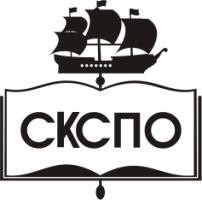 государственное автономное профессиональное образовательное учреждение Самарской области«Самарский колледж сервиса производственного оборудования имени Героя Российской ФедерацииЕ.В. Золотухина»стр.ПАСПОРТ РАБОЧЕЙ ПРОГРАММЫ УЧЕБНОЙ ДИСЦИПЛИНЫ4СТРУКТУРА и содержание УЧЕБНОЙ ДИСЦИПЛИНЫ5условия реализации РАБОЧЕЙ программы учебной дисциплины9Контроль и оценка результатов Освоения учебной дисциплины10Вид учебной работыОбъем часовМаксимальная учебная нагрузка (всего)81Обязательная аудиторная учебная нагрузка (всего) 54в том числе:     практические занятия20Самостоятельная работа обучающегося (всего)27в том числе:     составление схем4     заполнение структурированных и неструктурированных      таблиц6     составление презентаций4     анализ 7     составление профессиограммы2Итоговая аттестация в форме дифференцированного зачетаИтоговая аттестация в форме дифференцированного зачетаНаименование разделов и темСодержание учебного материала, лабораторные  работы и практические занятия, самостоятельная работа обучающихся, курсовая работа (проект) (если предусмотрены)Содержание учебного материала, лабораторные  работы и практические занятия, самостоятельная работа обучающихся, курсовая работа (проект) (если предусмотрены)Объем часовУровень освоения134Раздел 1. Методология организации системы управления персоналом17Тема 1.1 Персонал как объект управления, понятие и особенности управления персоналом, методы управления Содержание учебного материалаСодержание учебного материала2Тема 1.1 Персонал как объект управления, понятие и особенности управления персоналом, методы управления 1.Предмет, цели и задачи дисциплины, ее место в системе подготовки специалистаПонятие управления персоналом. Субъект, объект, предмет управления персоналом. Цели и задачи  управления персоналом. Методы управления персоналом. Принципы управления персоналом.21-2Тема 1.1 Персонал как объект управления, понятие и особенности управления персоналом, методы управления Самостоятельная работа Самостоятельная работа 2Тема 1.1 Персонал как объект управления, понятие и особенности управления персоналом, методы управления Заполнение таблицы с заданной структурой: «Основные этапы развития управления персоналом»Заполнение таблицы с заданной структурой: «Основные этапы развития управления персоналом»2Тема 1.2 Система управления персоналом и ее совершенствованиеСодержание учебного материалаСодержание учебного материала6Тема 1.2 Система управления персоналом и ее совершенствование1.Понятие системы управления персоналом. Элементы работы по кадрам. Принципы построения системы управления персоналом. Подсистемы управления персоналом. Организационная структура службы управления персоналом (линейная, функциональная, линейно-функциональная и др.)61-2Тема 1.2 Система управления персоналом и ее совершенствование2.Правовое обеспечение системы управления персоналом. Международная организация труда и ее роль в регулировании социально-трудовых отношений.62-3Тема 1.2 Система управления персоналом и ее совершенствование3.Информационное обеспечение управления персоналом. Информационная система управления персоналом. Классификатор основной управленческой документации пот кадровой службе61-2Тема 1.2 Система управления персоналом и ее совершенствованиеПрактические занятияПрактические занятия1Тема 1.2 Система управления персоналом и ее совершенствование1.Построение организационных структур системы управления персоналом1Тема 1.3 Кадровая политика организацииСодержание учебного материалаСодержание учебного материала2Тема 1.3 Кадровая политика организации1.Сущность и понятие кадровой политики. Цель кадровой политики. Основные задачи кадровой политики. Этапы проектирования кадровой политики. Факторы, определяющие кадровую политику. Основные виды кадровой политики. Требования, предъявляемые к кадровой политике. Совершенствование проведения кадровой политики. Основные положения  концепции кадровой политики.  22-3Тема 1.3 Кадровая политика организацииПрактическое занятиеПрактическое занятие1Тема 1.3 Кадровая политика организации1.Решение ситуационных задач1Тема 1.3 Кадровая политика организацииСамостоятельная работаСамостоятельная работа3Тема 1.3 Кадровая политика организацииАнализ кадровой политики конкретного предприятия (организации), указать ее достоинства и недостаткиАнализ кадровой политики конкретного предприятия (организации), указать ее достоинства и недостатки3Раздел 2. Технологии формирования персонала 24Тема 2.1 Набор персоналаСодержание учебного материалаСодержание учебного материала2Тема 2.1 Набор персонала1.Понятие приема на работу. Источники привлечения персонала. Преимущества и недостатки внутренних и внешних источников привлечения персонала. Документирование набора персонала.22-3Тема 2.1 Набор персоналаПрактические занятияПрактические занятия2Тема 2.1 Набор персонала1.Разработка квалификационной характеристики специалиста2Тема 2.1 Набор персонала2.Составление объявления об имеющейся вакансии2Тема 2.2 Отбор персоналаСодержание учебного материалаСодержание учебного материала5Тема 2.2 Отбор персонала1.Понятие отбора персонала. Этапы отбора претендентов на замещение вакантной должности.Стадии отбора персонала. Методы отбора персонала. Эффективность методов оценки кандидатов. Принятие решения как  завершающая стадия отбора кандидатов. Требования к кандидатам на замещение вакантной должности. Документирование отбора персонала.52-3Тема 2.2 Отбор персоналаПрактические занятияПрактические занятия3Тема 2.2 Отбор персонала1.Составление резюме3Тема 2.2 Отбор персонала2.Деловая игра «Отбор персонала»3Тема 2.2 Отбор персоналаСамостоятельная работаСамостоятельная работа4Тема 2.2 Отбор персоналаСоставление списка требований к кандидату на замещение вакантной должности специалиста ДОУ.Составление профессиограммы.Составление списка требований к кандидату на замещение вакантной должности специалиста ДОУ.Составление профессиограммы.4Тема 2.3 Прием персоналаСодержание учебного материалаСодержание учебного материала2Тема 2.3 Прием персонала1.Заключение трудового договора, как завершающая стадия приема персонала22-3Тема 2.3 Прием персоналаПрактическое занятиеПрактическое занятие2Тема 2.3 Прием персонала1.Заполнение бланка трудового договора2Тема 2.3 Прием персоналаСамостоятельная работа Самостоятельная работа 4Тема 2.3 Прием персоналаЗаполнение таблицы с заданной структурой, опираясь на ТК РФ: «Способы прекращения трудового договора».Составление схемы: «Процедура документирование приема на работу персонала»Заполнение таблицы с заданной структурой, опираясь на ТК РФ: «Способы прекращения трудового договора».Составление схемы: «Процедура документирование приема на работу персонала»4Раздел 3. Технологии управления персоналом40Тема 3.1 Адаптация персоналаСодержание учебного материалаСодержание учебного материала2Тема 3.1 Адаптация персонала1.Понятие о трудовой адаптации человека. Направление адаптации. Виды адаптации. Цели адаптации.Организация управления адаптацией персонала. Методы адаптации персонала 21-2Тема 3.1 Адаптация персоналаПрактическое занятиеПрактическое занятие2Тема 3.1 Адаптация персонала1.Деловая игра «Адаптация персонала». Тест «Коммуникативность и адаптация работника в коллективе»2Тема 3.2 Обучение персоналаСодержание учебного материалаСодержание учебного материала4Тема 3.2 Обучение персонала1.Понятие процесса обучения персонала. Деятельность служб по организации и планированию обучения.  Принципы, методы, формы и виды обучения персонала. Служба управления персоналом и процесс обучения. Технология принятия управленческих решений по подготовке и реализации процесса обучения работника организации с отрывом/(без отрыва) от производства.41-2Тема 3.2 Обучение персоналаПрактическое занятиеПрактическое занятие2Тема 3.2 Обучение персонала1.Использование методов обучения2Тема 3.2 Обучение персоналаСамостоятельная работаСамостоятельная работа2Тема 3.2 Обучение персоналаОпределение факторов, влияющих на заинтересованность в процессе обучения.Определение факторов, влияющих на заинтересованность в процессе обучения.2Тема 3.3 Управление карьерой персоналаСодержание учебного материалаСодержание учебного материала3Тема 3.3 Управление карьерой персонала1.Понятие о деловой карьере. Цели построения карьеры. Виды деловой карьеры. Типология построения карьеры.  Этапы деловой карьеры. Управление карьерой работника. Правила управления деловой карьерой. 31-2Тема 3.3 Управление карьерой персоналаПрактическое занятиеПрактическое занятие2Тема 3.3 Управление карьерой персонала1.Построение карьерограммы. Тест «Выбор карьерного пути»2Тема 3.3 Управление карьерой персоналаСамостоятельная работа Самостоятельная работа 4Тема 3.3 Управление карьерой персоналаЗаполнение таблицы без заданной структуры: «Правила управления деловой карьеры».Заполнение таблицы без заданной структуры: «Правила управления деловой карьеры».4Тема 3.3 Управление карьерой персоналаАнализ особенностей формирования карьеры в РоссииАнализ особенностей формирования карьеры в России4Тема 3.4 Аттестация и деловая оценка персоналаСодержание учебного материалаСодержание учебного материала2Тема 3.4 Аттестация и деловая оценка персонала1.Теоретические аспекты оценки персонала. Цели оценки персонала. Субъект оценки. Предмет оценки. Методы оценки персонала. Проблемы применения методов оценки персонала21-2Тема 3.4 Аттестация и деловая оценка персоналаПрактические занятияПрактические занятия3Тема 3.4 Аттестация и деловая оценка персонала1.Оценка результативности труда персонала3Тема 3.4 Аттестация и деловая оценка персонала2.Самооценка работника. Тест «Оценка эффективности системы личной работы»3Тема 3.4 Аттестация и деловая оценка персоналаСамостоятельная работаСамостоятельная работа2Тема 3.4 Аттестация и деловая оценка персоналаАнализ преимуществ и недостатков традиционных и нетрадиционных методов оценки персоналаАнализ преимуществ и недостатков традиционных и нетрадиционных методов оценки персонала2Тема 3.5 Высвобождение персоналаСодержание учебного материалаСодержание учебного материала2Тема 3.5 Высвобождение персонала1.Понятие высвобождения персонала. Система мероприятий по высвобождению персонала. Виды увольнений и направления поддержки высвобожденного персонала. Причины увольнения персонала из организации. Права и гарантии работников, высвобождаемых из производства. Запреты и ограничения на увольнения21-2Тема 3.5 Высвобождение персоналаСамостоятельная работа Самостоятельная работа 2Тема 3.5 Высвобождение персоналаСоставление структурной схемы аттестации работникаСоставление структурной схемы аттестации работника2Тема 3.6 Конфликты в трудовом коллективеСодержание учебного материалаСодержание учебного материала2Тема 3.6 Конфликты в трудовом коллективе1.Основные виды и причины трудовых конфликтов. Порядок рассмотрения трудовых споров. Защита трудовых прав работников21-2Тема 3.6 Конфликты в трудовом коллективеПрактическое занятиеПрактическое занятие2Тема 3.6 Конфликты в трудовом коллективе1.Решение ситуационных задач2Тема 3.6 Конфликты в трудовом коллективеСамостоятельная работаСамостоятельная работа4Тема 3.6 Конфликты в трудовом коллективеПодготовка презентации на тему: «Виды  и причины трудовых конфликтов. Способы их разрешения»Подготовка презентации на тему: «Виды  и причины трудовых конфликтов. Способы их разрешения»4Всего:Всего:Всего:81Результаты обучения(освоенные умения, усвоенные знания)Формы и методы контроля и оценки результатов обучения Умения:создавать благоприятный психологический климат в коллективепрактическое занятиесамостоятельная работаэффективно управлять трудовыми ресурсамипрактическое занятие; самостоятельная работаЗнания:содержание кадрового, информационного, технического и правового обеспечения системы управления персоналомпрактическое занятие; самостоятельная работа;зачеторганизационную структуру службы управления персоналомпрактическое занятие; самостоятельная работаобщие принципы управления персоналомпрактическое занятие; самостоятельная работазачетпринципы организации кадровой работыпрактическое занятие; самостоятельная работапсихологические аспекты управления, способы разрешения конфликтных ситуаций в коллективепрактическое занятие; самостоятельная работа